Community Health Agents Linkage Follow up Form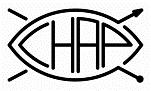 Cluster Name:____________________________________________________________					Month:_________________________________________________________________Name of the ClientDate of testPreferred clinic1st visit dateOutcome2nd visit dateOutcome3rd visit dateOutcome…../……/……/…../…../……/…../……/…../……/…../……/…../……/…../……/…../……/…../……/…../……/…../……/…../……/…../……/…../……/…../……/…../……/…../……/…../……/…../……/…../……/…../……/…../……/…../……/…../……/…../……/…../……/…../……/…../……/…../……/…../……/…../……/…../……/…../……/…../……/…../……/…../……/…../……/…../……/…../……/